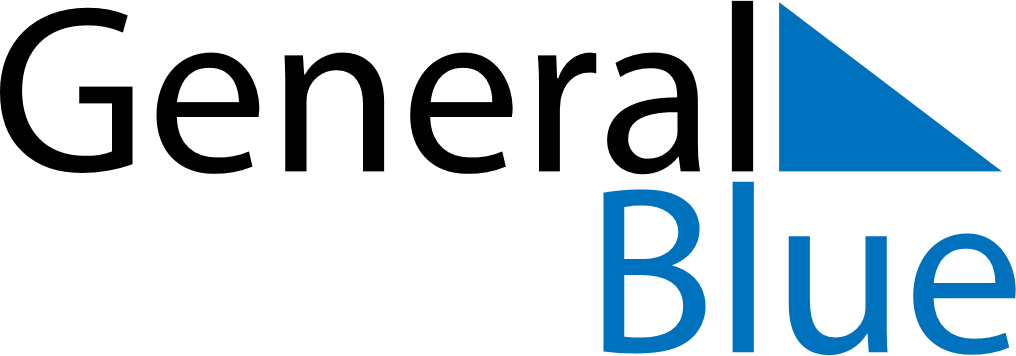 Belgium 2021 HolidaysBelgium 2021 HolidaysDATENAME OF HOLIDAYJanuary 1, 2021FridayNew Year’s DayJanuary 6, 2021WednesdayEpiphanyFebruary 14, 2021SundayValentine’s DayApril 4, 2021SundayEaster SundayApril 5, 2021MondayEaster MondayMay 1, 2021SaturdayLabour DayMay 9, 2021SundayMother’s DayMay 13, 2021ThursdayAscension DayMay 23, 2021SundayPentecostMay 24, 2021MondayWhit MondayJuly 21, 2021WednesdayNational HolidayAugust 15, 2021SundayAssumptionNovember 1, 2021MondayAll Saints’ DayNovember 2, 2021TuesdayAll Souls’ DayNovember 11, 2021ThursdayArmisticeNovember 15, 2021MondayFête du RoiDecember 6, 2021MondaySaint NicholasDecember 25, 2021SaturdayChristmas Day